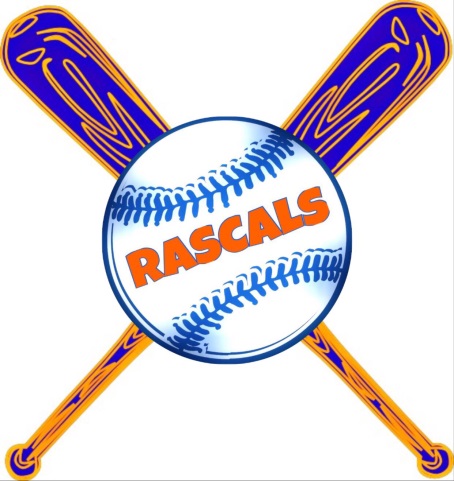 Mijn zoon/dochter ……………………………(voor – en achternaam kind)

uit de Rookies/Majors/Pupillen heeft wel/geen toestemming om na de honkbal trainingen alleen naar huis te komen.Naam ouder/ verzorger:…………………………………………………………………….
Telefoon:..........…………………………………………………………………………………..
Handtekening:…………………………………………………………………………………….